Date: 1 February 2012REPORT OF THE WRC-12 AGENDA ITEM COORDINATOR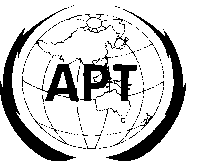 ASIA-PACIFIC TELECOMMUNITYAPT Coordination Meetings During RA-12 and WRC-12APT Coordination Meetings During RA-12 and WRC-12Agenda Item No.: 4Name of the Coordinator ( with Email): Akira Hashimoto (hashimoto@nttdocomo.co.jp)Issues:In accordance with Resolution 95 (Rev.WRC-07), to review the resolutions and recommendations of previous conferences with a view to their possible revision, replacement or abrogation;APT Proposals:APT provided a Table listing all the WRC Resolutions/Recommendations associated with their proposed actions as a basis for the discussion on Agenda item 4.Status of the APT Proposals:Through the discussion within SWG 6B1, it was agreed to retain about 50 Resolutions and 15 Recommendations with NO Change, based on the APT’s input (the number of Resolutions for NOC may further increase through the later discussion).Also it was agreed to suppress 7 Resolutions and 1 Recommendation which is in line with the APT position.For those Resolutions/Recommendations for which different proposals have been made, the work on the revisions of these Resolutions are making good progress taking into account many proposals from APT members.Issues to be discussed at the Coordination Meeting:(For information)The proposals for modifications to the following Resolutions have been (or to be) consulted to the Working Groups responsible for Agenda Items other than AI 4:Resolution 18 (Procedure for identification of position of ships and aircraft) to WG4C;Resolution 76 (Development of calculation methodologies concerning aggregate epfd produced by non-GSO ) to WG 5B;Resolution 205 (Protection of MSS in 406-406.1 MHz) to WG5B;  Comments/Remarks by the Coordinator:The work within SWG 6B1 is making good progress. 